LAPORAN KEGIATAN HARIANMAGANG/PRAKTIK KERJA LAPANGAN(BALAI BESAR PELATIHAN PERTANIAN BATANGKALUKU GOWA)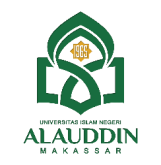 NAMA		:NIM			:SEMESTER	:JURUSAN BIOLOGIFAKULTAS SAINS DAN TEKNOLOGIUIN ALAUDDIN MAKASSAR2021Pekan Pertama : 01-05 Februari 2021Pekan Pertama : 08-12 Februari 2021Pekan Pertama : 15-19 Februari 2021Pekan Pertama : 22-26 Februari 2021MengetahuiPembimbing Magang	Jurusan				Pembimbing Magang Instansi.................................................				....................................................Nip. 								Nip. NoHari/TanggalWaktuUraian KegiatanOutput KegiatanParaf12345NoHari/TanggalWaktuUraian KegiatanOutput KegiatanParaf12345NoHari/TanggalWaktuUraian KegiatanOutput KegiatanParaf12345NoHari/TanggalWaktuUraian KegiatanOutput KegiatanParaf12345